НАЦИОНАЛЬНЫЙ ИССЛЕДОВАТЕЛЬСКИЙ УНИВЕРСИТЕТ«ВЫСШАЯ ШКОЛА ЭКОНОМИКИ»Лист прохождения инструктажей по пожарной безопасности, гражданской обороне и защите от чрезвычайных ситуацийДля дистанционного прохождения инструктажей просим Вас ознакомиться со следующими программами:После прохождения инструктажей лист прохождения инструктажей необходимо распечатать в двух экземплярах, заполнить пустые поля и передать оба экземпляра в Единую приемную.Пожарная безопасность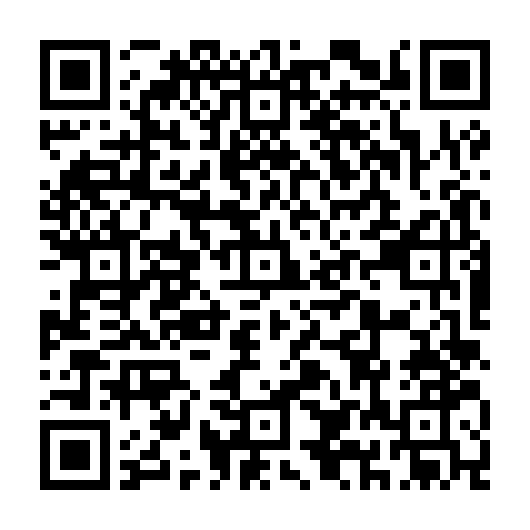 Ссылка на программу противопожарного инструктажа.Дополнительная информация по противопожарной безопасности размещена на следующей Интернет-странице.Гражданская оборона и защита от чрезвычайных ситуаций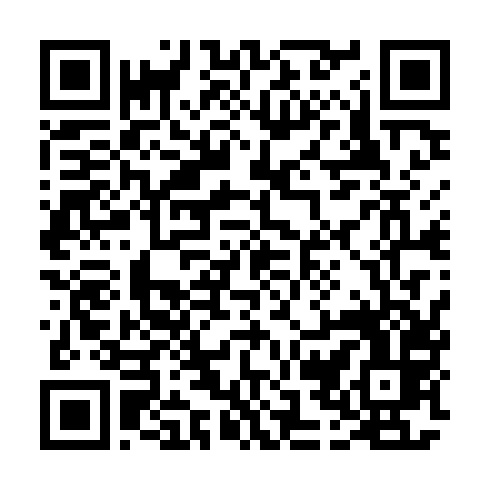 Ссылка на программу инструктажа по гражданской обороне и защите от чрезвычайных ситуаций.1.Фамилия, имя, отчество работника (полностью)2.Дата рождения3.Должность4.Наименование структурногоподразделения5.Адрес электронной почты6.Контактный телефон7.Личная подпись о прохождении инструктажа по пожарной безопасностиподпись8.Личная подпись о прохождении инструктажа по гражданской обороне и защите от чрезвычайных ситуацийподпись9.Дата прохождения инструктажей